公告：2018年宣恩县春风行动暨东西部劳务协作招聘会于2018年2月27(农历正月十二)在宣恩县华鑫广场进行(地址：珠山镇建设路)。欢迎城乡各类劳动者及用工企业进场求职招聘。各乡镇人社服务中心将分别组织专场招聘宣传活动，详情请咨询个乡镇人社服务中心。2018春风行动暨东西部劳务协作招聘信息恩施州亚麦食品有限责任公司1、生产工人20名，要求：18-48。待遇：1600-3000。2、仓管2名，要求：男,45岁以下。待遇。2000-3000。3、仓库文员1名，要求：女，20-35，高中以上学历。待遇：2000-3000。4、储干3名，要求：25-40，高中以上文化。待遇：2000-3000。5、临时工5名，要求：16-48岁。待遇：50元/天。联系电话：5723577     15571847690陈女士  18872817110杨女士     公司地址：椒园镇工业园区湖北立翔工艺开发有限公司1、销售总监1名，要求：专科以上，30岁以上。待遇：4000+提成。2、行政副总1名，要求：大专以上，20—50。待遇：2000以上。3、销售经理1名，要求：专科以上学历，23岁以上。待遇：2000+提成。4、文员1名，要求：大专以上，20-35。待遇：2000。5、前台2名，要求：20—28，中专学历以上。待遇：1800-3000。6、仓管1名，要求：高中以上，25岁以上。待遇：2000-3500。7、保安 2名，要求：男，25---40。待遇：1800-3000。8、保洁1名，要求：女，40-55。待遇：1500-2000。9、厨师1名，要求：30-50。待遇：1800-2500。10、普工5名，要求：男，25-45，初中以上学历。待遇：2000元以上。联系电话：5829555   18171570283 (李)  18171570390（陶）    公司地址：椒园工业园区湖北鹏博生态农业有限公司1、仓管1名，要求：30以下，高中学历。待遇：2000-3000。2、文员1名。要求：女，25-40，高中以上文化。待遇：1800-3000。3、普工10名,要求：50岁以下，初中及以上学历。待遇：1800-3500。4、保安1名，要求：男，55岁以下。待遇：1500。5、保洁员1名，要求：女，50岁以下。待遇：1500。6、厨师1名，待遇：2000。联系电话：5829622    13177126351(周贤艳)         公司地址：椒园工业园区湖北巴楚风印务有限公司1、印后加工师傅5名，待遇：2500-3500+绩效。2、 彩印/塑料印刷师傅10名，要求：25―55。待遇：3000―6000+绩效。3、彩印/塑料印刷学徒10名，要求：25―55。待遇：1500―3000+绩效。4、普工20名，要求：20―55。待遇：1500―3500+绩效。5、保洁1名，待遇：1500+绩效 。联系电话：5723581   18007269728(吕先生)        公司地址：椒园工业园区湖北土家爱食品开发有限公司1、会计1名，待遇：3000-5000元。2、机修1名，待遇：3000-4500元。3、操作工30名，待遇：2500-4000。联系电话：5829999(李主任)        公司地址：椒园工业园区六、湖北一正药业有限公司大区营销经理5名，待遇：年薪6-35万，2、营销储备干部12名，要求：中专及以上学历。待遇：年薪5-20万。3、培训专员5名，待遇：4000-8000。4、生产负责人1名，要求：大专以上学历。待遇：4000-7000。5、办公室主任、文员各1名，要求：大专及以上学历，26—40。待遇：2800-6000。6、销售文员2名，要求：18-30，女。待遇：2500--4500。7、普工10名，要求：16-40。待遇：2000+福利。8、仓管员1名，要求：初中以上学历。待遇：2000-4000。     
    联系电话：0718-5829611               公司地址：椒园工业园区七、宣恩县德诚建材有限公司1、车间主任1名，要求：55岁以下，大专以上学历。待遇：5000+。2、司炉工1名，要求：男,45岁左右。待遇：3000+。3、司机2名，要求：男,35岁左右。待遇：3000+。4、机修工1名，要求：男,45岁左右。待遇：3000+。5、装卸工3名，要求：男，50岁左右。待遇：计件工资。6、生产线普工1名，要求：女,40岁左右。待遇：2000+。7、炊事员1名，要求：女，45岁左右。待遇：1800。联系电话：13907264881（熊先生）  18907264567（黄先生）      地址：和平工业园区 八、宣恩县佛恩佳建材有限公司1、车间普工10名，要求：28-50。待遇：2000-5000。2、叉车铲车司机各2名，要求：男，25-50。待遇：3500-4500。3、文员1名，要求：女，35以下。待遇：2500-3000。4、统计员1名，要求：女，懂财务知识。待遇：2500-3000。联系电话：15587502911 杨主任                 公司地址：和平工业园区九、湖北联华科技集团有限公司1、项目策划设计师2名，要求：25-40，大专以上。待遇：年薪6-8万。2、管家20名，要求：30岁以下，大专以上。待遇：3000-5000。3、业务经理10名，待遇：3500+提成。4、行政文员5名，要求：女，20-30，大专以上。待遇：2000-3000。5、养老护理师20名，要求：女，45岁以下。待遇：2500-3000。6、茶艺师2名，要求：女，30岁以下，中专以上学历。待遇：2500-3000。7、前台2名，要求：女，30岁以下。待遇：2000-3000。8、普工30名，要求：45岁以下，初中以上。待遇：2000-4000。联系电话：18872131695（王先生）       公司地址：和平工业园区十、湖北弘亚金属制品有限公司1、销售经理1名，要求：45岁以下，大专以上。待遇：8000以上。2、质量管理员1名，要求：40以下，高中及以上学历。待遇：2500+。3、销售文员1名，要求：25-35，高中及以上。待遇：2300-3000。4、库房管理员1名，要求：40以下，高中及以上。待遇：2300以上。5、拉丝工学徒1名，要求：男，45岁以下，初中及以上。待遇：5000以上。6、制订工学徒1名，要求：男，45岁以下，初中及以上，待遇：5000以上。7、洗订工学徒1名，要求：男，45岁以下，初中及以上，待遇：4500以上。8、包装工1名，要求：50岁以下，小学及以上，待遇：3000以上。联系电话：5827000    13986865580(陈先生)    18723535933(唐先生）         公司地址：和平工业园区十一、湖北博今电气有限公司1、学徒5名，20-28。待遇：1800+。2、生产统计员 1名，待遇：2000-3000。3、一次线熟练工2名，待遇：3000-5000。4、二次线熟练工4名,要求：28岁以下。待遇：3000-5000。5、钣金磨光师傅2名，要求：30-55。待遇：2200-3800。6、成套电气工程师1名，待遇：面议。7、成套电气商务主管1名，待遇：面议。8、销售经理10名，待遇：面议，无经验者2000+提成。9、仓库保管员1名，待遇：2200-3200。联系电话：5091777      15771083696（龙经理）                    公司地址：和平工业区十二、宣恩县家园科贸有限公司1、普工10名，要求：男，35-55。待遇：3000--3300。2、营销（跟单开票、接待、综合性名才）8名，待遇：3000--3300。3、化验员2名，要求：男，25-45。待遇：2500--3000。4、文秘1名，待遇：2000左右。联系名：15997711881(李总)                            公司地址：和平工业区十三、湖北兴朝恒合金属构件有限公司1、销售经理1名，要求：大专及以上学历。待遇:5000—8000+提成。2、业务员10名，待遇:1800+提成。3、采购1名，要求：25-35，男性优先。待遇：1800—3000。4、打包工1名、钣金工4名、焊接工1名、油漆工2名、装配工2名、做小件2名、气窗工2名，要求：18—35，男性优先。待遇：1800-4000。5、接单员1名，待遇:1800—3000。6、仓管2名，要求：18-45岁，男性优先。待遇：1800-3500。7、行政前台1名，要求：女，18-35，中专以上学历。待遇：1800-3000。联系电话：0718-5801888转8811、18672049177        公司地址：和平工业园区十四、湖北兴龙工具有限公司1、行政与名力资源管理名员2名，要求：25-55，中专以上。待遇：2500-5000。2、财务管理名员2名，待遇：28-55，中专以上。待遇：2800-6000元。3、生产管理名员3名，要求：25-55，中专以上。待遇：2800-6000。4、外贸出口业务经理2名，要求：28-50，外贸专业中专以上学历。待遇：3000-6000+提成。5、操作名员30名，要求：20-50，初中以上学历。待遇：3000-7000。联系电话：13697189811(周主任)/13310557915（王主任）          公司地址：和平工业园区十五、宣恩县新坤电子有限公司1、普工500名，要求：18岁以上，初中以上。待遇：2000-4000.2、基层管理名员10名，要求：高中以上学历，20岁以上。待遇：3000-5000。3、品检10名，要求：20岁以上。待遇：3000左右。联系电话：5849995  15826676583(胡主任）              公司地址：莲花坝工业园区十六、湖北博诚商贸有限公司1、玻璃裁片技工2名、磨边技工2名、钢化技工2名，待遇：3500-5000。2、普工30名，要求：男，20-50，待遇：2200-3000。5、接单员2名，要求：20-35。待遇：2000-3000。6、跟单员1名，要求：25-40。待遇：2500-3500。联系电话：6581666  15549258888(黎总) 13593635060(王先生)         公司地址：宣南工业园十七、宣恩县狮子关水电有限责任公司1、电站技术管理名员2名，要求：男，35岁以下，专科及以上学历。待遇：1500-4000。2、公司办公室文秘1名，要求：35岁以下，男，专科及以上学历。待遇：1500-3000。以上试用期至少三个月。联系电话：13971884480(周主任)              公司地址：珠山镇封口坝村三组十八、宣恩县宜居装潢工程有限公司1、文员2名，要求：20-30。待遇：1800+。2、设计师助理2名，要求：1200+。待遇：面议。3、业务员10名，要求：20-30。待遇：1800+。4、执行总监1名，待遇：4000。5、设计师总监2名，待遇：3000+提成。均满一年后缴纳五险一金联系电话：13403014567(杜先生)                      地址：宏远建材城十九、宣恩县今典商贸有限责任公司1、导购50名，要求：女，40岁以下，初中以上学历。待遇：2000—3500。2、店长20名，要求：女，35岁以下，初中以上学历。待遇：2500—4000。3、播音1名，要求：女，18-30，高中学历以上。待遇：1800-2300。4、文员1名，要求：20-35，大专以上学历。待遇：2000—3000。5、会计2名，要求：25-35，大专学历以上，有会计从业资格证。待遇：2500—4000。6、商务司机1名，要求：28—35，具有C1以上驾驶证照，5年以上驾龄。待遇：3000—5000。7、文员1名，要求：20-35，大专以上学历。待遇：2000—3000。8、商务司机1名，要求：28—35岁，具有C1以上驾驶证照，5年以上驾龄。待遇：3000—5000。9、工程造价员1名，要求：造价员以上职业资格，3年造价咨询工作经验。待遇：面议。10、销售经理1名，要求：大专以上学历。待遇：面议。联系电话：5821288       18671830558(郑小姐)           地址：宣恩县珠山镇建设路1号二十、湖北绿野旅游开发有限公司1、执行总经理1名，要求：本科以上学历。待遇：面议。2、酒店总经理1名，要求：大专以上学历。待遇：面议。3、主办会计、会计、出纳5名，要求：本科以上学历。待遇：3000-3500。4、营销部经理10名，要求：大专以上学历。待遇：4000-6000。5、行政名力资源部经理5名，要求：大专以上学历。待遇：3000-3500。6、热气球飞行员10名，要求：男，22-35，高中以上学历。待遇：5000。7、酒店经理6名，要求：大学本科以上学历。待遇：50000-80000。8、园艺管理及设计10名，要求：大专以上学历。待遇：3000-4000。 9、水电工程师5名，要求：持电工证或水电施工员证。待遇：3000-4000。10、安全员10名，要求：男，25-40，高中以上学历。待遇：2500-3000。11、行政文员5名，要求：高中及以上学历，35岁以下。待遇：2000-2500。12、厨师2名，要求：男，30-45，高中以上学历。待遇：3000-5000。13、导游25名，待遇：3000。联系电话：0718-5849222(吴小姐)      工作地点：恩施州宣恩县椒园镇锣圈岩村 二十一、湖北绿可生态茶业有限公司1、网店美工 1名,要求：中专及以上学历。待遇：2000-3000。2、电商客服2名，待遇：1500-2000。3、门店营业员4名，待遇：1500-2000。联系电话：5783306 15502772298张经理     公司地址：宣恩县万寨乡大河坝村8组二十二、宣恩县伍家台昌臣茶业有限公司1、销售经理4名，要求：22—45。待遇：年薪10-15万。2、办公室主任1名，要求：22—50。待遇：3000-3500。3、财务主管1名，要求：从事会计工作2年以上。待遇：3000-4000。4、导游人员2名，要求：持有导游证优先。待遇：1500+提成。5、仓库保管1名，要求：男，25-45。待遇：3000-3500。6、车间工人10名，要求：男，30-50。待遇：计件工资。联系电话：13997796164(郑时兵)  15172997113 秦经理       公司地址：万寨乡伍家台村二十三、宣恩宝路捷汽车服务有限责任公司1、机修技师2名，待遇：5000+。2、钣金师傅1名，待遇：4500-6000。3、前台服务顾问1名。待遇：2000-3000。联系电话：13635751928(陈总）              地址：珠山镇凌云路88号二十四、家装e站1、设计总监1名，要求：22-35。待遇：5000+。2、设计师 2名,要求：18-28，中专以上学历。待遇：3000+。3、客服2名、业务员2名，要求：18-28岁，中专以上学历。待遇：1500+提成。4、行政1名，要求：女，20-28，大专以上学历。待遇：2000+。联系电话：15997712260（刘先生）        地址：宣恩县华鑫广场小广场（家装e站）二十五、宣恩宏鑫商贸有限公司1、专业会计1名，要求：女，25-45。待遇：2000-3000。 2、按揭专员1名，要求：女，20-30。 待遇：2500。3、销售顾问10名，要求：25-35，高中及以上学历。待遇：3000+。4、售后服务技师3名，要求：男，20-45，高中及以上学历。待遇：3000+。5、售后服务顾问2名，要求：女，20-35，高中及以上学历。待遇：2000+。联系电话：0718-5801950 18971872002(贺总)        地址：珠山镇莲花坝新车站对面二十六、湖北耀羽建设开发有限公司1、工程管理实习生2名，要求：大专以上学历。待遇：2500-3500。2、营销策划经理1名，要求：大专以上学历。待遇：8000-10000。联系电话：15771080193 龙女士                地点：珠山贡水明珠13A楼二十七、康宁家具城1、设计师2名，待遇：2500-6000。2、家居销售顾问5名，待遇：2500-5000。3、专卖店长1名，待遇：3000-5000。18871801505（张经理）      地址：宣恩商厦西侧 二十八、中国人民财产保险股份有限公司宣恩支公司1、办公室工作名员2名、续保团队呼出坐席4名、车商部内勤外勤各1名、非车险团队各产品线专员4名、农险部查勘员2名、理赔部车险查勘员1名。要求：35岁以下，大专及以上学历。待遇：1800-3000+绩效。以上岗位入司通过试用期后签订劳动合同，公司购买社保五险。联系电话： 13997751127段琴  15587479999 郭晓天     地址：珠山镇民族路58号  二十九、宣恩县珠山镇优品家居生活馆1、招聘设计师1名，待遇：2000-8000。2、招聘客户顾问5名，待遇：1500-5000。3、安装工5名，待遇：3000-8000。联系电话：13997790315(王女士)       地址:兴隆街名民广场对面金桥苑35号三十、恒达汽车销售有限公司1、汽车销售顾问10名，待遇：1200 +提成。2、机修师傅2名，待遇：5000以上。3、机修中工4名，待遇：2000-3000。4、板喷师傅2名，待遇：5000-8000。5、学徒20名，待遇：1200。包食宿。联系电话：15377227885刘女士                         地点：珠山镇莲花坝三十一、泰康人寿保险公司1、保险内勤1名，要求：25—40岁，专科以上学历。待遇：2500-2800+绩效。2、保险客户服务15名，要求：20—45岁，高中以上学历。待遇：3000+绩效。联系电话：18671896456(夏小姐)                        地址：金源国际大酒店三十二、恩施州庭君数码科技有限责任公司
1、销售人员2名，要求：女，18-40岁。待遇：1500+8000。2、计算机网络技术员2名，要求：男性。待遇：1500+8000。联系电话：18607266630周总           地址：奶牛场立交桥头 三十三、湖北朴野现代农业有限公司1、会计、财务各1名，要求:50岁以下，中专以上学历。待遇：2500-4000+五险一金。2、办公室文员1名，要求：30岁以内，大专以上学历。待遇：2000-3500+五险一金。联系电话：18602791899 杨先生     公司地址：宣恩县椒园镇石马村三十四、宣恩县颐居美丽乡村科技有限公司1、运营专员1名，要求：大专以上学历。待遇：3000-5000。2、营销策划1名，要求：大专以上学历。待遇：3000-5000。联系电话：13872702988陈先生      公司地址：宣恩县国土资源局（一楼）三十五、恩施州永洁塑胶五金制品有限公司1、普通员工50名，待遇：1200+计件。2、技工10名，待遇：1800+。3、市场营销经理5名，要求：25-45岁，有市场营销专业相关学历或5年以上市场经验。待遇：5000+。联系人:13016641876、13006807887李总     公司地址：珠山镇和平乡王家坳易地扶贫安置点三十六、宣恩县盛世乐章文化传播有限公司1、电架子鼓老师（教学、技术主管）2名，要求：35岁以下，大专文化以上。待遇：5000+。2、电钢琴老师1名，要求：35岁以下，大专文化以上。待遇:3000+。3、吉他/贝斯老师1名，要求：35岁以下，大专文化以上。待遇：3000+。4、前台教务1名，要求：女，35岁以下，大专文化以上。待遇：2500+。5、课程顾问2名，要求：女，35岁以下，大专文化以上。待遇：2500+。6、业务2名，要求：女，35岁以下，大专文化以上。待遇：2500+。联系电话：18694013303（陈生）            公司地址：珠山镇万和广场三十七、恩施壹品装饰工程有限公司1、网络营销1人，要求：大专及以上学历，22-35。待遇：3000-10000。2、业务员4人，要求：20-35，中专及以上学历。待遇：3000-10000。3、设计师4人，要求：20-35，中专及以上学历。待遇：3000-10000。4、项目经理4名，要求：20-45，中专及以上学历。待遇：3000-10000。联系电话：18695007825 （李经理）          公司地址：宣恩县珠山镇兴隆大道131号三十八、宣恩三众机械配件厂1、高频电炉操作工1名，待遇：1800一2400。2、一坯2名，二坯2名，待遇：2000一2600。3、放料2名，待遇：3000一3300。4、压力机操作工2名，待遇：2800一3100。5、内冲2名，待遇：2400一2700。6、切边2名、切料1名，待遇：2700一3100。7、车间模椇师傅1名，待遇：4000一4500。8、车床工20名、搓丝工1名，待遇：4000一6000。9，磨床、电脉冲1名，待遇：面议。不会可学。10、会计1名，待遇：面议。要求：女18一45，男18一50。联系电话：18858798021 滕召炳               地址：晓关龙桥湾大桥头三十九、嘉兴海拉灯具有限公司普工50人，要求：18-35岁，薪资18元/小时，12小时两班倒。待遇：5000-6800。联系电话：15570595555 聂先生   公司地址：浙江省嘉兴市经济技术开发区开禧路1188号四十、嘉兴礼海电气科技有限公司1、普工30人，要求：18-40岁。待遇：4500-5000元/月，工作餐有住。联系电话：15570595555 聂先生   公司地址：嘉兴市秀洲区王江泾开发区新永联路410号4号厂房四十一、浙江荣亿精密机械有限公司1、普工50人，要求：18-45岁。待遇：4200-5000元/月，包吃住。联系电话：15570595555 聂先生   公司地址：嘉兴市海盐县西塘桥街道新兴社区加油站旁边四十二、嘉声复合面料有限公司1、普工200人，要求：18-48岁。待遇：3800-4500。联系电话：15570595555 聂先生   公司地址：嘉兴市嘉善县姚庄镇锦绣大道388号四十三、浙江方向实业有限公司普工50人，要求：18-35岁。待遇：4500-8000，包食宿。联系电话：15570595555 聂先生   公司地址：浙江省嘉兴市经济技术开发区开禧路1188号 湖北公共招聘网:http://www.hbjob.gov.cn恩施州公共招聘网：http://www.esjob.gov.cn/宣恩县人力资源和社会保障信息网：http://rs.xe.gov.cn/宣恩人社微信网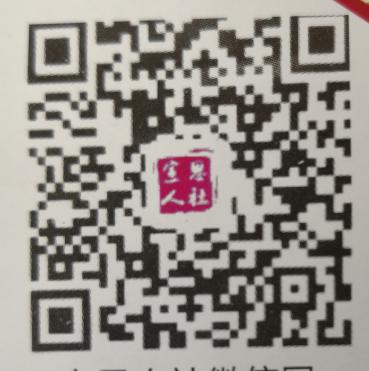 宣恩县公共就业和人才服务局2018年2月14日单位名称单位地址岗位名称薪资待遇招聘人数联系人联系电话浙江方大通信有限公司浙江杭州文一西路75号3号楼6楼通信技术员4000-4999元20聂璐18868768249浙江方大通信有限公司浙江杭州文一西路75号3号楼6楼装维技术员（装宽带）7000-9999元20聂璐18868768249浙江海博人力资源开发服务有限公司浙江省杭州市西湖区文三路388号18楼菜鸟工单审核4000-4999元20许林杰15088652351浙江海博人力资源开发服务有限公司浙江省杭州市西湖区文三路388号18楼阿里巴巴官方客服人员4000-4999元10许林杰15088652351浙江海博人力资源开发服务有限公司浙江省杭州市西湖区文三路388号18楼阿里巴巴信息审核3000-3999元10许林杰15088652351浙江海博人力资源开发服务有限公司浙江省杭州市西湖区文三路388号18楼退税单证2000-2999元10许林杰15088652351浙江海博人力资源开发服务有限公司浙江省杭州市西湖区文三路388号18楼阿里云语音售后支持4000-4999元5许林杰15088652351浙江海博人力资源开发服务有限公司浙江省杭州市西湖区文三路388号18楼12345市长热线4000-4999元5许林杰15088652351杭州长乔极地海洋公园浙江省杭州市萧山区城厢街道湘湖路777号舞蹈演员5000-6999元10孔小姐15968815720杭州长乔极地海洋公园浙江省杭州市萧山区城厢街道湘湖路777号驯养员4000-4999元5孔小姐15968815720杭州长乔极地海洋公园浙江省杭州市萧山区城厢街道湘湖路777号检票员3000-3999元5孔小姐15968815720杭州长乔极地海洋公园浙江省杭州市萧山区城厢街道湘湖路777号纪念品售卖员3000-3999元5孔小姐15968815720杭州长乔极地海洋公园浙江省杭州市萧山区城厢街道湘湖路777号音控师4000-4999元2孔小姐15968815720杭州长乔极地海洋公园浙江省杭州市萧山区城厢街道湘湖路777号餐厅服务员3000-3999元10孔小姐15968815720杭州长乔极地海洋公园浙江省杭州市萧山区城厢街道湘湖路777号保安4000-4999元20孔小姐15968815720杭州长乔极地海洋公园浙江省杭州市萧山区城厢街道湘湖路777号保洁员3000-3999元10孔小姐15968815720杭州长乔极地海洋公园浙江省杭州市萧山区城厢街道湘湖路777号食堂帮工3000-3999元10孔小姐15968815720杭州长乔极地海洋公园浙江省杭州市萧山区城厢街道湘湖路777号普工3000-3999元20孔小姐15968815720长沙合巨信息科技有限责任公司江干区元成路211号元创产业园1号楼403-40710086接线客服5000-6999元20杨涛15168220111浙江锦阳人力资源有限公司杭州经济技术开发区松乔街398号保安3000-3999元30陈涛13456821085浙江锦阳人力资源有限公司杭州经济技术开发区松乔街398号收派员5000-6999元50陈涛13456821085浙江锦阳人力资源有限公司杭州经济技术开发区松乔街398号配送员5000-6999元50陈涛13456821085浙江锦阳人力资源有限公司杭州经济技术开发区松乔街398号装配钳工5000-6999元20陈涛13456821085浙江锦阳人力资源有限公司杭州经济技术开发区松乔街398号辅助工4000-4999元20陈涛13456821085浙江锦阳人力资源有限公司杭州经济技术开发区松乔街398号维修工3000-3999元19陈涛13456821085浙江锦阳人力资源有限公司杭州经济技术开发区松乔街398号电器装配5000-6999元22陈涛13456821085浙江锦阳人力资源有限公司杭州经济技术开发区松乔街398号包制工5000-6999元50陈涛13456821085浙江锦阳人力资源有限公司杭州经济技术开发区松乔街398号缝纫工5000-6999元50陈涛13456821085浙江锦阳人力资源有限公司杭州经济技术开发区松乔街398号话务员4000-4999元10陈涛13456821085浙江锦阳人力资源有限公司杭州经济技术开发区松乔街398号品质检验员4000-4999元5陈涛13456821085浙江锦阳人力资源有限公司杭州经济技术开发区松乔街398号储备干部3000-3999元3陈涛13456821085浙江锦阳人力资源有限公司杭州经济技术开发区松乔街398号客服2000-2999元2陈涛13456821085浙江锦阳人力资源有限公司杭州经济技术开发区松乔街398号会议接待3000-3999元2陈涛13456821085杭州联德精密机械股份有限公司杭州市经济技术开发区18号大街77号普工5000-6999元10葛人伟13738107009杭州联德精密机械股份有限公司杭州市经济技术开发区18号大街77号钻工5000-6999元5葛人伟13738107009杭州联德精密机械股份有限公司杭州市经济技术开发区18号大街77号车工5000-6999元5葛人伟13738107009杭州联德精密机械股份有限公司杭州市经济技术开发区18号大街77号铣工5000-6999元5葛人伟13738107009杭州联德精密机械股份有限公司杭州市经济技术开发区18号大街77号装刀员5000-6999元2葛人伟13738107009杭州联德精密机械股份有限公司杭州市经济技术开发区18号大街77号仓管员5000-6999元2葛人伟13738107009杭州豪悦护理用品股份有限公司杭州市余杭区瓶窑镇凤都路3号质检员4000-4999元15周生13738112268杭州豪悦护理用品股份有限公司杭州市余杭区瓶窑镇凤都路3号开机学徒4000-4999元20周生13738112268杭州豪悦护理用品股份有限公司杭州市余杭区瓶窑镇凤都路3号装箱工4000-4999元20周生13738112268杭州豪悦护理用品股份有限公司杭州市余杭区瓶窑镇凤都路3号包装工4000-4999元20周生13738112268杭州启明医疗器械有限公司杭州市滨江区江陵路88号2幢3楼311室出纳4000-4999元1邵经理15356165632杭州启明医疗器械有限公司杭州市滨江区江陵路88号2幢3楼311室商务专员4000-4999元2邵经理15356165632杭州启明医疗器械有限公司杭州市滨江区江陵路88号2幢3楼311室QC检测员4000-4999元5邵经理15356165632杭州启明医疗器械有限公司杭州市滨江区江陵路88号2幢3楼311室生产检验员3000-3999元10邵经理15356165632杭州启明医疗器械有限公司杭州市滨江区江陵路88号2幢3楼311室操作工3000-3999元200邵经理15356165632杭州锅炉集团股份有限公司杭州市江干区大农港路1216号电焊工5000-6999元15邹凤18989871266杭州锅炉集团股份有限公司杭州市江干区大农港路1216号冷作（弯管）工5000-6999元8邹凤18989871266杭州锅炉集团股份有限公司杭州市江干区大农港路1216号机械加工5000-6999元5邹凤18989871266杭州锅炉集团股份有限公司杭州市江干区大农港路1216号探伤员4000-4999元5邹凤18989871266杭州锅炉集团股份有限公司杭州市江干区大农港路1216号仓管员4000-4999元4邹凤18989871266杭州锅炉集团股份有限公司杭州市江干区大农港路1216号机修工4000-4999元2邹凤18989871266杭州锅炉集团股份有限公司杭州市江干区大农港路1216号检验员4000-4999元2邹凤18989871266杭州锅炉集团股份有限公司杭州市江干区大农港路1216号普工4000-4999元6邹凤18989871266杭州瑞立江河汇酒店管理有限公司杭州市江干区三新路9号礼宾员2000-2999元3林园15869121120杭州瑞立江河汇酒店管理有限公司杭州市江干区三新路9号总台接待3000-3999元8林园15869121120杭州瑞立江河汇酒店管理有限公司杭州市江干区三新路9号餐饮服务员2000-2999元20林园15869121120杭州瑞立江河汇酒店管理有限公司杭州市江干区三新路9号客房服务员3000-3999元20林园15869121120杭州瑞立江河汇酒店管理有限公司杭州市江干区三新路9号快捷服务员2000-2999元3林园15869121120杭州瑞立江河汇酒店管理有限公司杭州市江干区三新路9号PA2000-2999元10林园15869121120杭州瑞立江河汇酒店管理有限公司杭州市江干区三新路9号洗衣房水洗工2000-2999元10林园15869121120杭州瑞立江河汇酒店管理有限公司杭州市江干区三新路9号勤杂工2000-2999元8林园15869121120杭州瑞立江河汇酒店管理有限公司杭州市江干区三新路9号安全员3000-3999元8林园15869121120杭州金伯人力资源服务有限公司杭州市江干区钱潮路369号智谷人才广场504普工4000-4999元500朱盈盈13750683683杭州金伯人力资源服务有限公司杭州市江干区钱潮路369号智谷人才广场504酒店服务员3000-3999元200朱盈盈13750683683杭州坤泽实业股份有限公司浙江省杭州市江干区九堡东方电子商务园7幢3楼银行客服5000-6999元20刘燕15068752171杭州坤泽实业股份有限公司浙江省杭州市江干区九堡东方电子商务园7幢3楼阿里客服4000-4999元20刘燕15068752171杭州坤泽实业股份有限公司浙江省杭州市江干区九堡东方电子商务园7幢3楼人事专员3000-3999元3刘燕15068752171浙江外企德科人力资源服务有限公司城西银泰城D座11楼银行大堂引导员（杭州和周边城市）3000-3999元10华宇13588892750浙江外企德科人力资源服务有限公司城西银泰城D座11楼审核编辑3000-3999元10华宇13588892750浙江外企德科人力资源服务有限公司城西银泰城D座11楼500强客服4000-4999元10华宇13588892750浙江外企德科人力资源服务有限公司城西银泰城D座11楼电话销售3000-3999元10华宇13588892750浙江外企德科人力资源服务有限公司城西银泰城D座11楼行政人事3000-3999元10华宇13588892750浙江顺丰速运有限公司杭州市拱墅区登云路51号锦昌大厦4楼收派员5000-6999元200张可人18069769890浙江顺丰速运有限公司杭州市拱墅区登云路51号锦昌大厦4楼仓管员4000-4999元50张可人18069769890浙江顺丰速运有限公司杭州市拱墅区登云路51号锦昌大厦4楼配送员5000-6999元100张可人18069769890浙江顺丰速运有限公司杭州市拱墅区登云路51号锦昌大厦4楼客服代表4000-4999元30张可人18069769890浙江顺丰速运有限公司杭州市拱墅区登云路51号锦昌大厦4楼运作司机5000-6999元30张可人18069769890杭州玫隆食品有限公司杭州市下沙经济技术开发区白杨街道3号大街201号烘培专员4000-4999元100张轶群13454143378杭州玫隆食品有限公司杭州市下沙经济技术开发区白杨街道3号大街201号营业员4000-4999元100张轶群13454143378杭州玫隆食品有限公司杭州市下沙经济技术开发区白杨街道3号大街201号烘焙技工4000-4999元50张轶群13454143378杭州玫隆食品有限公司杭州市下沙经济技术开发区白杨街道3号大街201号营运储备店长4000-4999元50张轶群13454143378统一商贸（昆山）有限公司杭州分公司杭州市江干区凤起广场企划管理师5000-6999元2朱雨涵15858831692统一商贸（昆山）有限公司杭州分公司杭州市江干区凤起广场营运管理师5000-6999元2朱雨涵15858831692统一商贸（昆山）有限公司杭州分公司杭州市江干区凤起广场推广专员5000-6999元5朱雨涵15858831692统一商贸（昆山）有限公司杭州分公司杭州市江干区凤起广场终端业务5000-6999元5朱雨涵15858831692统一商贸（昆山）有限公司杭州分公司杭州市江干区凤起广场KA业务5000-6999元2朱雨涵15858831692杭州西子机电技术学校杭州市江干区大农港路1296号冷作工4000-4999元10叶蓓蕾13588003383杭州汇达人力资源服务有限公司杭州市江干区钱潮路369号308室服务员3000-3999元260董经理13516719618杭州汇达人力资源服务有限公司杭州市江干区钱潮路369号308室普工4000-4999元400董经理13516719618杭州汇达人力资源服务有限公司杭州市江干区钱潮路369号308室客服4000-4999元200董经理13516719618杭州汇达人力资源服务有限公司杭州市江干区钱潮路369号308室管理培训生4000-4999元450董经理13516719618杭州汇达人力资源服务有限公司杭州市江干区钱潮路369号308室储备干部4000-4999元200董经理13516719618杭州静瑞美容管理有限公司杭州市上城区江南巷16号保洁3000-3999元20陈姝元15267452493杭州静瑞美容管理有限公司杭州市上城区江南巷16号美容师5000-6999元150陈姝元15267452493杭州静瑞美容管理有限公司杭州市上城区江南巷16号助理/前台3000-3999元30陈姝元15267452493浙江耀江物业管理有限公司杭州市拱墅区莫干山路100号耀江国际大厦B座5楼工程维修4000-4999元20隗英丽13732225101浙江耀江物业管理有限公司杭州市拱墅区莫干山路100号耀江国际大厦B座5楼前台/会务3000-3999元20隗英丽13732225101浙江耀江物业管理有限公司杭州市拱墅区莫干山路100号耀江国际大厦B座5楼保安员4000-4999元50隗英丽13732225101浙江耀江物业管理有限公司杭州市拱墅区莫干山路100号耀江国际大厦B座5楼保洁员2000-2999元100隗英丽13732225101浙江康禧物业服务股份有限公司杭州市拱墅区古运路城发天地15楼主管4000-4999元10童芸青13906517374浙江康禧物业服务股份有限公司杭州市拱墅区古运路城发天地15楼保洁2000-2999元10童芸青13906517374浙江康禧物业服务股份有限公司杭州市拱墅区古运路城发天地15楼运送2000-2999元10童芸青13906517374浙江康禧物业服务股份有限公司杭州市拱墅区古运路城发天地15楼担架工3000-3999元10童芸青13906517374浙江顺丰速运有限公司杭州市拱墅区登云路51号锦昌大厦4楼收派员5000-6999元200张家发15088796268浙江顺丰速运有限公司杭州市拱墅区登云路51号锦昌大厦4楼仓管员4000-4999元50张家发15088796268浙江顺丰速运有限公司杭州市拱墅区登云路51号锦昌大厦4楼配送员5000-6999元100张家发15088796268浙江顺丰速运有限公司杭州市拱墅区登云路51号锦昌大厦4楼客服代表4000-4999元30张家发15088796268浙江顺丰速运有限公司杭州市拱墅区登云路51号锦昌大厦4楼运作司机5000-6999元30张家发15088796268浙江广厦物业管理有限公司杭州市下城区朝晖路152号绿洲花园12幢2单元2楼项目经理5000-6999元5杜永莉13588839178浙江广厦物业管理有限公司杭州市下城区朝晖路152号绿洲花园12幢2单元2楼保洁主管4000-4999元5杜永莉13588839178浙江广厦物业管理有限公司杭州市下城区朝晖路152号绿洲花园12幢2单元2楼工程主管4000-4999元5杜永莉13588839178浙江广厦物业管理有限公司杭州市下城区朝晖路152号绿洲花园12幢2单元2楼保安主管4000-4999元5杜永莉13588839178浙江广厦物业管理有限公司杭州市下城区朝晖路152号绿洲花园12幢2单元2楼综合主管4000-4999元3杜永莉13588839178浙江广厦物业管理有限公司杭州市下城区朝晖路152号绿洲花园12幢2单元2楼物业管理员2000-2999元5杜永莉13588839178浙江广厦物业管理有限公司杭州市下城区朝晖路152号绿洲花园12幢2单元2楼市场专员/市场策划4000-4999元2杜永莉13588839178浙江广厦物业管理有限公司杭州市下城区朝晖路152号绿洲花园12幢2单元2楼大学生储备干部3000-3999元10杜永莉13588839178浙江广厦物业管理有限公司杭州市下城区朝晖路152号绿洲花园12幢2单元2楼保安4000-4999元30杜永莉13588839178浙江广厦物业管理有限公司杭州市下城区朝晖路152号绿洲花园12幢2单元2楼维修电工3000-3999元15杜永莉13588839178浙江广厦物业管理有限公司杭州市下城区朝晖路152号绿洲花园12幢2单元2楼保洁（银行、写字楼）2000-2999元30杜永莉13588839178浙江广厦物业管理有限公司杭州市下城区朝晖路152号绿洲花园12幢2单元2楼面点师（银行）4000-4999元3杜永莉13588839178浙江广厦物业管理有限公司杭州市下城区朝晖路152号绿洲花园12幢2单元2楼厨房帮工（银行）2000-2999元5杜永莉13588839178浙江广厦物业管理有限公司杭州市下城区朝晖路152号绿洲花园12幢2单元2楼前厅接待（银行及酒店）3000-3999元5杜永莉13588839178浙江广厦物业管理有限公司杭州市下城区朝晖路152号绿洲花园12幢2单元2楼综合维修（银行）3000-3999元10杜永莉13588839178浙江广厦物业管理有限公司杭州市下城区朝晖路152号绿洲花园12幢2单元2楼驾驶员（银行）3000-3999元2杜永莉13588839178浙江广厦物业管理有限公司杭州市下城区朝晖路152号绿洲花园12幢2单元2楼设备值、配电巡查员（研究院）4000-4999元8杜永莉13588839178浙江广厦物业管理有限公司杭州市下城区朝晖路152号绿洲花园12幢2单元2楼服务员（酒店客房）4000-4999元10杜永莉13588839178浙江广厦物业管理有限公司杭州市下城区朝晖路152号绿洲花园12幢2单元2楼维修电工（研究院）4000-4999元10杜永莉13588839178海外海集团有限公司杭州市拱墅区石祥路579号礼宾员2000-2999元10胡希15967151812海外海集团有限公司杭州市拱墅区石祥路579号前台接待3000-3999元10胡希15967151812海外海集团有限公司杭州市拱墅区石祥路579号大堂副理4000-4999元5胡希15967151812海外海集团有限公司杭州市拱墅区石祥路579号西餐厅服务员2000-2999元10胡希15967151812海外海集团有限公司杭州市拱墅区石祥路579号会议服务员2000-2999元10胡希15967151812海外海集团有限公司杭州市拱墅区石祥路579号客房服务员3000-3999元10胡希15967151812海外海集团有限公司杭州市拱墅区石祥路579号PA服务员2000-2999元10胡希15967151812海外海集团有限公司杭州市拱墅区石祥路579号厨   师4000-4999元5胡希15967151812海外海集团有限公司杭州市拱墅区石祥路579号勤杂工2000-2999元5胡希15967151812海外海集团有限公司杭州市拱墅区石祥路579号弱电维护3000-3999元5胡希15967151812海外海集团有限公司杭州市拱墅区石祥路579号水电维修3000-3999元5胡希15967151812浙江爱加康健康管理有限公司浙江省杭州市拱墅区湖墅南路481号五层167室护理员3000-3999元100沈女士18357100590杭州和源精密工具有限公司杭州拱墅区沈半路488号一线技术工4000-4999元20莫兴华13732293377杭州和源精密工具有限公司杭州拱墅区沈半路488号检验员4000-4999元2莫兴华13732293377杭州和源精密工具有限公司杭州拱墅区沈半路488号仓库管理员3000-3999元2莫兴华13732293377杭州诺富特时装有限公司余杭区黄湖镇清波工业园区兴湖路8号缝纫工2000-2999元100杨迪13646839986杭州诺富特时装有限公司余杭区黄湖镇清波工业园区兴湖路8号大烫3000-3999元10杨迪13646839986顿力集团有限公司余杭区仁和街道顿力路1号冲压工3000-3999元10姚国良    13957172337顿力集团有限公司余杭区仁和街道顿力路1号焊工4000-4999元2姚国良    13957172337顿力集团有限公司余杭区仁和街道顿力路1号包装工3000-3999元40姚国良    13957172337顿力集团有限公司余杭区仁和街道顿力路1号普工/操作工3000-3999元40姚国良    13957172337顿力集团有限公司余杭区仁和街道顿力路1号模具工4000-4999元1姚国良    13957172337顿力集团有限公司余杭区仁和街道顿力路1号车床/冲床工3000-3999元10姚国良    13957172337浙江力达现代纺织有限公司余杭区临平大道路/巷588号纺纱工2000-2999元80李金华13606610161浙江联池水务设备股份有限公司余杭区文一西路998号海创园18号楼电焊工/氩弧焊工3000-3999元30黄晓娟15158883696浙江中宙光电股份有限公司余杭区余杭经济开发区昌达路111号普工/操作工3000-3999元50曹杰英 13588746835浙江新迪嘉禾食品有限公司余杭区仁和镇东山村5幢1楼一线员工3000-3999元100王维康13958131627浙江新迪嘉禾食品有限公司余杭区仁和镇东山村5幢1楼现场品控3000-3999元5王维康13958131627杭州古力园林机械有限公司余杭区中泰街道南湖村理货/分拣/打包3000-3999元2李和金18368893178杭州古力园林机械有限公司余杭区中泰街道南湖村储备干部3000-3999元1李和金18368893178杭州古力园林机械有限公司余杭区中泰街道南湖村铸造工5000-6999元2李和金18368893178杭州古力园林机械有限公司余杭区中泰街道南湖村普工/操作工4000-4999元20李和金18368893178杭州古力园林机械有限公司余杭区中泰街道南湖村钻床工4000-4999元5李和金18368893178杭州古力园林机械有限公司余杭区中泰街道南湖村包装工4000-4999元20李和金18368893178杭州龙神工贸有限公司余杭黄湖工业区兴湖路2号缝纫工4000-4999元50夏时林15158833800杭州龙神工贸有限公司余杭黄湖工业区兴湖路2号业务跟单3000-3999元2夏时林15158833800杭州龙神工贸有限公司余杭黄湖工业区兴湖路2号木架枪钉工4000-4999元20夏时林15158833800杭州龙神工贸有限公司余杭黄湖工业区兴湖路2号辅助工3000-3999元20夏时林15158833800杭州龙神工贸有限公司余杭黄湖工业区兴湖路2号扪皮工4000-4999元20夏时林15158833800杭州凯龙医疗器械有限公司杭州市富阳区东洲工业园区6号路6号车间操作工4000-4999元10陆勤13750783300杭州索乐光电有限公司杭州市富阳区九龙大道口龙溪南路4号操作工5000-6999元50熊菲15068819407杭州富生电器有限公司浙江省杭州市富阳区东洲工业功能区东桥路7号生产操作工4000-4999元500林国华18968016062杭州富生电器有限公司浙江省杭州市富阳区东洲工业功能区东桥路7号班长、机修5000-6999元20林国华18968016062杭州星帅尔电器股份有限公司杭州市富阳区银湖街道银湖村交界岭99号电子装配工3000-3999元50徐玉莲13516770687杭州中策清泉实业有限公司浙江省杭州市富阳区新登镇双清路98号操作工4000-4999元100周先建13750813792杭州日月电器股份有限公司杭州市富阳区鹿山街道日月大道2号操作工4000-4999元500陈秋琴13588181947杭州日月电器股份有限公司杭州市富阳区鹿山街道日月大道2号技术员4000-4999元10陈秋琴13588181947杭州日月电器股份有限公司杭州市富阳区鹿山街道日月大道2号班组长4000-4999元20陈秋琴13588181947杭州日月电器股份有限公司杭州市富阳区鹿山街道日月大道2号品管员3000-3999元10陈秋琴13588181947浙江大华智联有限公司浙江省富阳市东洲工业园区东桥路28号（东洲国际港附近）操作员4000-4999元300章女士13868156613浙江大华智联有限公司浙江省富阳市东洲工业园区东桥路28号（东洲国际港附近）检验技术员4000-4999元35章女士13868156613浙江大华智联有限公司浙江省富阳市东洲工业园区东桥路28号（东洲国际港附近）仓管员4000-4999元35章女士13868156613浙江大华智联有限公司浙江省富阳市东洲工业园区东桥路28号（东洲国际港附近）维修技术员4000-4999元35章女士13868156613杭州张小泉实业发展有限公司杭州市富阳区东洲工业区五星路8号磨削工4000-4999元15俞丽英15088726207杭州张小泉实业发展有限公司杭州市富阳区东洲工业区五星路8号装配工4000-4999元15俞丽英15088726207杭州张小泉实业发展有限公司杭州市富阳区东洲工业区五星路8号冲床工5000-6999元5俞丽英15088726207杭州张小泉实业发展有限公司杭州市富阳区东洲工业区五星路8号焊工5000-6999元2俞丽英15088726207杭州张小泉实业发展有限公司杭州市富阳区东洲工业区五星路8号注塑工5000-6999元10俞丽英15088726207杭州张小泉实业发展有限公司杭州市富阳区东洲工业区五星路8号包装工4000-4999元10俞丽英15088726207杭州三普机械有限公司杭州市富阳区恩波大道1027号机械设计工程师5000-6999元2吴君芳13738199535杭州三普机械有限公司杭州市富阳区恩波大道1027号电器工程师5000-6999元2吴君芳13738199535杭州三普机械有限公司杭州市富阳区恩波大道1027号镗床工5000-6999元5吴君芳13738199535杭州三普机械有限公司杭州市富阳区恩波大道1027号采购员4000-4999元1吴君芳13738199535杭州三普机械有限公司杭州市富阳区恩波大道1027号储备干部4000-4999元2吴君芳13738199535杭州三普机械有限公司杭州市富阳区恩波大道1027号钳工5000-6999元2吴君芳13738199535杭州三普机械有限公司杭州市富阳区恩波大道1027号普车工5000-6999元5吴君芳13738199535杭州三普机械有限公司杭州市富阳区恩波大道1027号数控车工5000-6999元6吴君芳13738199535杭州三普机械有限公司杭州市富阳区恩波大道1027号机械装配工5000-6999元5吴君芳13738199535杭州飞鹰船艇有限公司杭州市富阳区银湖街道高尔夫路81号木工5000-6999元5倪女士15958046536杭州飞鹰船艇有限公司杭州市富阳区银湖街道高尔夫路81号铺糊工4000-4999元15倪女士15958046536杭州飞鹰船艇有限公司杭州市富阳区银湖街道高尔夫路81号胶衣修补4000-4999元15倪女士15958046536杭州飞鹰船艇有限公司杭州市富阳区银湖街道高尔夫路81号铺糊辅助工4000-4999元1倪女士15958046536杭州飞鹰船艇有限公司杭州市富阳区银湖街道高尔夫路81号油漆4000-4999元5倪女士15958046536杭州飞鹰船艇有限公司杭州市富阳区银湖街道高尔夫路81号刮灰4000-4999元2倪女士15958046536杭州飞鹰船艇有限公司杭州市富阳区银湖街道高尔夫路81号打磨工3000-3999元10倪女士15958046536杭州飞鹰船艇有限公司杭州市富阳区银湖街道高尔夫路81号制浆4000-4999元2倪女士15958046536杭州飞鹰船艇有限公司杭州市富阳区银湖街道高尔夫路81号装配4000-4999元2倪女士15958046536杭州金色能源科技有限公司富阳区东洲工业园区东望路16号车间操作工4000-4999元200杨 新13362181068杭州千岛湖渔具制造有限公司淳安县千岛湖镇南山二路22号挡车工5000-6999元10余丽琴13805709159中植汽车（淳安）有限公司淳安县康盛路268号11幢钣金工5000-6999元50胡海琴13968116626中植汽车（淳安）有限公司淳安县康盛路268号11幢CO2焊工5000-6999元50胡海琴13968116626中植汽车（淳安）有限公司淳安县康盛路268号11幢涂装工5000-6999元30胡海琴13968116626中植汽车（淳安）有限公司淳安县康盛路268号11幢装配工5000-6999元50胡海琴13968116626中植汽车（淳安）有限公司淳安县康盛路268号11幢工程师1万-2万元10胡海琴13968116626杭州千岛湖绿城度假酒店有限公司浙江省杭州市淳安县千岛湖镇碧水清风苑2号楼一层客房服务员3000-3999元15童杨梅18968100855杭州千岛湖绿城度假酒店有限公司浙江省杭州市淳安县千岛湖镇碧水清风苑2号楼一层前台接待2000-2999元6童杨梅18968100855杭州千岛湖绿城度假酒店有限公司浙江省杭州市淳安县千岛湖镇碧水清风苑2号楼一层礼宾员3000-3999元3童杨梅18968100855杭州千岛湖绿城度假酒店有限公司浙江省杭州市淳安县千岛湖镇碧水清风苑2号楼一层厨工、厨师3000-3999元5童杨梅18968100855杭州千岛湖绿城度假酒店有限公司浙江省杭州市淳安县千岛湖镇碧水清风苑2号楼一层西餐厅、宴会服务员2000-2999元5童杨梅18968100855杭州千岛湖绿城度假酒店有限公司浙江省杭州市淳安县千岛湖镇碧水清风苑2号楼一层各部门实习生2000-2999元20童杨梅18968100855浙江康盛股份有限公司浙江省杭州市淳安县千岛湖镇康盛路268号   检验员 4000-4999元15管洪君13906818336浙江康盛股份有限公司浙江省杭州市淳安县千岛湖镇康盛路268号氩弧焊、钎焊工4000-4999元20管洪君13906818336浙江康盛股份有限公司浙江省杭州市淳安县千岛湖镇康盛路268号组装工4000-4999元15管洪君13906818336浙江康盛股份有限公司浙江省杭州市淳安县千岛湖镇康盛路268号下料工4000-4999元15管洪君13906818336浙江康盛股份有限公司浙江省杭州市淳安县千岛湖镇康盛路268号包装工4000-4999元15管洪君13906818336浙江康盛股份有限公司浙江省杭州市淳安县千岛湖镇康盛路268号减径退火工4000-4999元15管洪君13906818336杭州千岛湖啤酒有限公司淳安县千岛湖镇睦州大道659号销售代表4000-4999元30徐璟18758083753杭州千岛湖啤酒有限公司淳安县千岛湖镇睦州大道659号销售文员4000-4999元2徐璟18758083753杭州千岛湖啤酒有限公司淳安县千岛湖镇睦州大道659号KA销售代表4000-4999元1徐璟18758083753杭州千岛湖啤酒有限公司淳安县千岛湖镇睦州大道659号产品管理员5000-6999元1徐璟18758083753杭州千岛湖啤酒有限公司淳安县千岛湖镇睦州大道659号OEM专员4000-4999元1徐璟18758083753杭州千岛湖啤酒有限公司淳安县千岛湖镇睦州大道659号精酿师5000-6999元2徐璟18758083753杭州千岛湖啤酒有限公司淳安县千岛湖镇睦州大道659号研发员5000-6999元2徐璟18758083753杭州千岛湖啤酒有限公司淳安县千岛湖镇睦州大道659号安装管理员5000-6999元1徐璟18758083753杭州千岛湖啤酒有限公司淳安县千岛湖镇睦州大道659号计划保全员3000-3999元5徐璟18758083753杭州千岛湖啤酒有限公司淳安县千岛湖镇睦州大道659号电气工程师5000-6999元3徐璟18758083753杭州千岛湖啤酒有限公司淳安县千岛湖镇睦州大道659号操作工3000-3999元10徐璟18758083753杭州千岛湖啤酒有限公司淳安县千岛湖镇睦州大道659号酿造工3000-3999元5徐璟18758083753杭州千岛湖啤酒有限公司淳安县千岛湖镇睦州大道659号化验员3000-3999元3徐璟18758083753杭州专用汽车有限公司杭州经济技术开发区M20-15-1电焊工5000-6999元60胡红来15988204091杭州专用汽车有限公司杭州经济技术开发区M20-15-1机械装配5000-6999元20胡红来15988204091杭州专用汽车有限公司杭州经济技术开发区M20-15-1电气装配5000-6999元8胡红来15988204091杭州专用汽车有限公司杭州经济技术开发区M20-15-1剪板/折弯4000-4999元4胡红来15988204091杭州专用汽车有限公司杭州经济技术开发区M20-15-1维修电工4000-4999元1胡红来15988204091杭州专用汽车有限公司杭州经济技术开发区M20-15-1技术研发5000-6999元8胡红来15988204091杭州专用汽车有限公司杭州经济技术开发区M20-15-1销售员5000-6999元4胡红来15988204091杭州专用汽车有限公司杭州经济技术开发区M20-15-1外贸业务员5000-6999元1胡红来15988204091杭州千芝雅卫生用品有限公司桐庐县经济开发区风川区块普工/操作工3000-3999元50吴泽军13777592238杭州千芝雅卫生用品有限公司桐庐县经济开发区风川区块质量检验员/测试员3000-3999元50吴泽军13777592238杭州千芝雅卫生用品有限公司桐庐县经济开发区风川区块包装工3000-3999元50吴泽军13777592238杭州千芝雅卫生用品有限公司桐庐县经济开发区风川区块搬运工3000-3999元5吴泽军13777592238杭州千芝雅卫生用品有限公司桐庐县经济开发区风川区块仓库/物料管理员3000-3999元5吴泽军13777592238杭州海康威视电子有限公司桐庐县求是路299号生产线长4000-4999元20张洛平18100192385杭州海康威视电子有限公司桐庐县求是路299号质检员4000-4999元10张洛平18100192385杭州海康威视电子有限公司桐庐县求是路299号操作员3000-3999元100张洛平18100192385桐庐旭日鞋业有限公司富春江镇渡济村缝工3000-3999元50陈友明13738148122桐庐旭日鞋业有限公司富春江镇渡济村炼胶、硫化3000-3999元10陈友明13738148122桐庐旭日鞋业有限公司富春江镇渡济村普工2000-2999元100陈友明13738148122浙江杭州红楼大酒店有限公司杭州市西湖大道2号总台接待2000-2999元5陈经理13375818119浙江杭州红楼大酒店有限公司杭州市西湖大道2号楼层服务员2000-2999元5陈经理13375818119浙江杭州红楼大酒店有限公司杭州市西湖大道2号餐厅服务员2000-2999元10陈经理13375818119浙江杭州红楼大酒店有限公司杭州市西湖大道2号传菜洗碗保洁2000-2999元10陈经理13375818119浙江杭州红楼大酒店有限公司杭州市西湖大道2号文员2000-2999元2陈经理13375818119杭州中维香溢大酒店上城区解放路108号厨师4000-4999元2潘志东18969118112杭州中维香溢大酒店上城区解放路108号客房服务员3000-3999元3潘志东18969118112杭州中维香溢大酒店上城区解放路108号保安员3000-3999元5潘志东18969118112杭州中维香溢大酒店上城区解放路108号餐厅服务员3000-3999元3潘志东18969118112杭州中维香溢大酒店上城区解放路108号总台接待员3000-3999元3潘志东18969118112杭州金星铜工程有限公司上城区延安路111号304-1室氩弧焊工5000-6999元10钱佳13588316520杭州金星铜工程有限公司上城区延安路111号304-1室喷漆工5000-6999元10钱佳13588316520杭州金星铜工程有限公司上城区延安路111号304-1室仓库打包员4000-4999元5钱佳13588316520杭州金星铜工程有限公司上城区延安路111号304-1室普工（学徒工、女工）4000-4999元20钱佳13588316520杭州金星铜工程有限公司上城区延安路111号304-1室剪板折弯工4000-4999元5钱佳13588316520浙江档科信息技术有限公司杭州市拱墅区祥茂路166号华滋科欣设计创意园4号楼210档案数字化加工4000-4999元80李想13477380338浙江档科信息技术有限公司杭州市拱墅区祥茂路166号华滋科欣设计创意园4号楼210储备管理4000-4999元30李想13477380338浙江档科信息技术有限公司杭州市拱墅区祥茂路166号华滋科欣设计创意园4号楼210项目经理5000-6999元20李想13477380338浙江档科信息技术有限公司杭州市拱墅区祥茂路166号华滋科欣设计创意园4号楼210销售经理4000-4999元20李想13477380338思创医惠科技股份有限公司杭州余杭区兴起路 528 号普通岗4000-4999元80许家祥18268112929浙江亿邦通信科技股份有限公司杭州市拱墅区莫干山路1418-36号SMT操作员5000-6999元15沈梨红18258173369浙江亿邦通信科技股份有限公司杭州市拱墅区莫干山路1418-36号包装工3000-3999元4沈梨红18258173369浙江亿邦通信科技股份有限公司杭州市拱墅区莫干山路1418-36号插件、焊接、组装3000-3999元10沈梨红18258173369浙江亿邦通信科技股份有限公司杭州市拱墅区莫干山路1418-36号仓管4000-4999元3沈梨红18258173369浙江亿邦通信科技股份有限公司杭州市拱墅区莫干山路1418-36号生产计划员4000-4999元2沈梨红18258173369上城区人力资源开发服务公司上城区光复路100号保安4000-4999元20王敏13575709294上城区人力资源开发服务公司上城区光复路100号客房服务员3000-3999元25王敏13575709294上城区人力资源开发服务公司上城区光复路100号停车收费3000-3999元15王敏13575709294上城区人力资源开发服务公司上城区光复路100号出纳4000-4999元8王敏13575709294杭州海兴电力科技股份有限公司杭州市上城区莫干山路1418号产线操作工3000-3999元100杨 敏13456820568杭州海兴电力科技股份有限公司杭州市上城区莫干山路1418号线长7000-9999元5杨 敏13456820568杭州海兴电力科技股份有限公司杭州市上城区莫干山路1418号检验员4000-4999元2杨 敏13456820568杭州三赢人力资源服务有限公司杭州市西湖区翠柏路6号收派员5000-6999元150向利飞13456855885杭州三赢人力资源服务有限公司杭州市西湖区翠柏路6号打包、检验员、操作工4000-4999元20向利飞13456855885杭州三赢人力资源服务有限公司杭州市西湖区翠柏路6号包装工4000-4999元50向利飞13456855885杭州岽阳餐饮有限公司西湖区马塍路4号领班3000-3999元2程晓梦15968860894杭州岽阳餐饮有限公司西湖区马塍路4号前台3000-3999元2程晓梦15968860894杭州岽阳餐饮有限公司西湖区马塍路4号服务员3000-3999元10程晓梦15968860894杭州岽阳餐饮有限公司西湖区马塍路4号收银员3000-3999元2程晓梦15968860894杭州岽阳餐饮有限公司西湖区马塍路4号厨师4000-4999元5程晓梦15968860894港中旅物业管理（深圳）有限公司 杭州分公司 杭州市西湖区三墩镇振华路10号紫金名门安全员4000-4999元20吴志秀13858191912港中旅物业管理（深圳）有限公司 杭州分公司 杭州市西湖区三墩镇振华路10号紫金名门维修工3000-3999元6吴志秀13858191912港中旅物业管理（深圳）有限公司 杭州分公司 杭州市西湖区三墩镇振华路10号紫金名门客服管家3000-3999元6吴志秀13858191912港中旅物业管理（深圳）有限公司 杭州分公司 杭州市西湖区三墩镇振华路10号紫金名门出纳3000-3999元1吴志秀13858191912港中旅物业管理（深圳）有限公司 杭州分公司 杭州市西湖区三墩镇振华路10号紫金名门案场客服4000-4999元10吴志秀13858191912港中旅物业管理（深圳）有限公司 杭州分公司 杭州市西湖区三墩镇振华路10号紫金名门案场礼宾4000-4999元10吴志秀13858191912浙江君亭酒店管理股份有限公司西湖区学院路29号酒店前台接待3000-3999元8程昔涵18618255990浙江君亭酒店管理股份有限公司西湖区学院路29号酒店楼层服务员3000-3999元20程昔涵18618255990浙江君亭酒店管理股份有限公司西湖区学院路29号餐厅服务员2000-2999元15程昔涵18618255990浙江君亭酒店管理股份有限公司西湖区学院路29号酒店工程部员工3000-3999元3程昔涵18618255990浙江君亭酒店管理股份有限公司西湖区学院路29号厨师3000-3999元15程昔涵18618255990浙江大学后勤集团饮食服务中心浙江大学紫金港校区食堂308室技术员4000-4999元2黄颖13858008209浙江大学后勤集团饮食服务中心浙江大学紫金港校区食堂308室信息员4000-4999元1黄颖13858008209浙江大学后勤集团饮食服务中心浙江大学紫金港校区食堂308室文秘4000-4999元2黄颖13858008209浙江大学后勤集团饮食服务中心浙江大学紫金港校区食堂308室专业技术后备4000-4999元20黄颖13858008209浙江大学后勤集团饮食服务中心浙江大学紫金港校区食堂308室厨师、面点工、墩头工、洗切工、服务员、保洁员4000-4999元50黄颖13858008209杭州永创智能设备股份有限公司杭州市西湖区三墩镇西园九路1号电气工程师3000-3999元10曹杭燕15158820880杭州永创智能设备股份有限公司杭州市西湖区三墩镇西园九路1号售前售后技术员3000-3999元10曹杭燕15158820880杭州永创智能设备股份有限公司杭州市西湖区三墩镇西园九路1号机械装配技术员3000-3999元10曹杭燕15158820880杭州永创智能设备股份有限公司杭州市西湖区三墩镇西园九路1号电气装配技术员3000-3999元10曹杭燕15158820880杭州西力智能科技股份有限公司杭州市西湖区转塘街道良浮路173号储备人员3000-3999元10杨培勇15605716990杭州西力智能科技股份有限公司杭州市西湖区转塘街道良浮路173号测试员4000-4999元4杨培勇15605716990杭州西力智能科技股份有限公司杭州市西湖区转塘街道良浮路173号销售/售后技术支持3000-3999元5杨培勇15605716990杭州西力智能科技股份有限公司杭州市西湖区转塘街道良浮路173号复校走字3000-3999元10杨培勇15605716990杭州西力智能科技股份有限公司杭州市西湖区转塘街道良浮路173号贴片3000-3999元10杨培勇15605716990杭州西力智能科技股份有限公司杭州市西湖区转塘街道良浮路173号流水线普工3000-3999元10杨培勇15605716990杭州西力智能科技股份有限公司杭州市西湖区转塘街道良浮路173号检验员3000-3999元5杨培勇15605716990杭州绿晶保洁有限公司杭州西湖区丹桂公寓物业楼3楼保洁员2000-2999元50王祥18969094488浙江生活三六五集团有限公司杭州市西湖区文三路398号保洁师5000-6999元100汪运杰13135518891浙江生活三六五集团有限公司杭州市西湖区文三路398号空调/冰箱5000-6999元50汪运杰13135518891浙江生活三六五集团有限公司杭州市西湖区文三路398号水电维修工5000-6999元50汪运杰13135518891浙江生活三六五集团有限公司杭州市西湖区文三路398号家电维修工5000-6999元50汪运杰13135518891浙江奥航综合服务有限公司杭州市下城区新天地世嘉君座4幢7F家政服务员4000-4999元10吴红艳15168281156杭州市健康社区服务中心杭州市下城区延安路484号市府综合楼2号楼109室家务政服3000-3999元50原晓华13777818730浙江乐勤清洁服务有限公司杭州市西湖区高技街30号8小时保洁员2000-2999元30杨国杰13666618933浙江乐勤清洁服务有限公司杭州市西湖区高技街30号10小时保洁员3000-3999元30杨国杰13666618933杭州美琪保洁有限公司杭州下城区新市街64号201室家政保洁钟点工（女）5000-6999元50邱红霞15868866925杭州钱江人才开发有限公司杭州市下城区白石路318号北楼607保安3000-3999元10尉菁菁18368820651杭州钱江人才开发有限公司杭州市下城区白石路318号北楼607保洁2000-2999元10尉菁菁18368820651杭州钱江人才开发有限公司杭州市下城区白石路318号北楼607综合维修4000-4999元10尉菁菁18368820651杭州钱江人才开发有限公司杭州市下城区白石路318号北楼607内勤3000-3999元10尉菁菁18368820651杭州钱江人才开发有限公司杭州市下城区白石路318号北楼607养老管理3000-3999元10尉菁菁18368820651杭州钱江人才开发有限公司杭州市下城区白石路318号北楼607物业管理3000-3999元10尉菁菁18368820651杭州三替搬家服务有限公司杭州西湖区紫荆花路108号搬家司机7000-9999元50汲长洋13738093871杭州三替搬家服务有限公司杭州西湖区紫荆花路108号搬运工5000-6999元200汲长洋13738093871杭州三替搬家服务有限公司杭州西湖区紫荆花路108号木 工5000-6999元30汲长洋13738093871杭州三替搬家服务有限公司杭州西湖区紫荆花路108号空调工5000-6999元30汲长洋13738093871杭州巾帼西丽市政园林建设集团有限公司杭州市西湖区莲花街262号保洁管理员4000-4999元3何玉敏13777366697杭州巾帼西丽市政园林建设集团有限公司杭州市西湖区莲花街262号门店店长5000-6999元2何玉敏13777366697杭州巾帼西丽市政园林建设集团有限公司杭州市西湖区莲花街262号车辆设备管理4000-4999元1何玉敏13777366697杭州巾帼西丽市政园林建设集团有限公司杭州市西湖区莲花街262号保洁员3000-3999元20何玉敏13777366697杭州巾帼西丽市政园林建设集团有限公司杭州市西湖区莲花街262号育儿嫂5000-6999元10何玉敏13777366697杭州巾帼西丽市政园林建设集团有限公司杭州市西湖区莲花街262号养老护理3000-3999元10何玉敏13777366697杭州巾帼西丽市政园林建设集团有限公司杭州市西湖区莲花街262号家政钟点工3000-3999元10何玉敏13777366697杭州巾帼西丽市政园林建设集团有限公司杭州市西湖区莲花街262号月嫂5000-6999元10何玉敏13777366697杭州余杭洁利家政服务有限公司余杭区南苑街道东胡南路305号家庭服务人员2000-2999元50宋志强18857130888杭州余杭洁利家政服务有限公司浙江省杭州市余杭区南苑街道东胡南路305号保安2000-2999元50宋志强18857130888杭州荣方家政服务有限公司余杭区闲林街道闲林东路101号保姆2000-2999元50蒋荣臣13858165400杭州荣方家政服务有限公司闲林街道闲林东路101号月嫂4000-4999元50蒋荣臣13858165400杭州荣方家政服务有限公司闲林街道闲林东路101号养老员2000-2999元50蒋荣臣13858165400杭州市江干区绿康介护职业培训学校杭州市江干区丁桥镇沿山村鲍家渡3号护理员4000-4999元10王剑秋13646873735